新疆维吾尔自治区中国共产党岳普湖县 委员会老干部局2018年部门预算公开目录第一部分  中国共产党岳普湖县委员会老干部局单位概况一、主要职能二、机构设置及人员情况第二部分  2018年部门预算公开表一、部门收支总体情况表二、部门收入总体情况表三、部门支出总体情况表四、财政拨款收支总体情况表五、一般公共预算支出情况表六、一般公共预算基本支出情况表七、项目支出情况表八、一般公共预算“三公”经费支出情况表九、政府性基金预算支出情况表第三部分  2018年部门预算情况说明一、关于中国共产党岳普湖县委员会老干部局2018年收支预算情况的总体说明二、关于中国共产党岳普湖县委员会老干部局2018年收入预算情况说明三、关于中国共产党岳普湖县委员会老干部局2018年支出预算情况说明四、关于中国共产党岳普湖县委员会老干部局2018年财政拨款收支预算情况的总体说明五、关于中国共产党岳普湖县委员会老干部局2018年一般公共预算当年拨款情况说明 六、关于中国共产党岳普湖县委员会老干部局2018年一般公共预算基本支出情况说明七、关于中国共产党岳普湖县委员会老干部局2018年项目支出情况说明八、关于中国共产党岳普湖县委员会老干部局2018年一般公共预算“三公”经费预算情况说明九、关于中国共产党岳普湖县委员会老干部局2018年政府性基金预算拨款情况说明十、其他重要事项的情况说明第四部分  名词解释第一部分  新疆维吾尔自治区中国共产党岳普湖 县委员会老干部局单位概况一、主要职能（一）贯彻落实党中央、国务院、 自治区及地区关于退休退休 干部的各项方针、政策；了解掌握全县老干部工作和关心下一代工 作的基本情况，及时向县委反映问题，并提出意见和建议。（二）协助抓好老干部党组织建设和政治思想工作，组织指导老干部政治学习，阅读文件、听重要报告，参加有关会议和重要政治活动。（三）调查研究离休干部离休费、医疗费等方面存在的问题，督促检查老干生活待遇的落实。（四）组织引导老干部积极参与“三个文明”建设，总结推广老 干部发挥余热的先进事迹和经验。（五）负责全县离退休干部管理工作。（六）负责离退休干部的健康疗养工作。（七）完成县委和县组织部交办的其它工作二、机构设置及人员情况从预算单位构成看，中国共产党岳普湖县委员会老干部局 的部门预算包括：中国共产党岳普湖县委员会老干部局本级预算及下属1家预算单位在内的汇总预算。中国共产党岳普湖县委员会老干部局本级下设2个科室，分别是：办公室、业务室。本部门中，行政单位1家，参公管理事业单位1家,事业单位0家，纳入中国共产党岳普湖县委员会老干部局2018年部门预算编制范围的二级预算单位包括：1.岳普湖县关心下一代工作委员会中国共产党岳普湖县委员会老干部局编制数6人，实有人 数10人，其中：在职10人，增加4人；退休0人，增加或减少0人； 离休0人，增加或减少0人。第二部分  2018年部门预算公开表表一：部门收支总体情况表编制部门： 新疆维吾尔自治区中国共产党岳普湖县委员会老干部局                                           单位： 万元表二：部门收入总体情况表填报部门： 新疆维吾尔自治区中国共产党岳普湖县委员会老干部局                                                                      单位： 万元表三：部门支出总体情况表编制部门： 新疆维吾尔自治区中国共产党岳普湖县委员会老干部局                                              单位： 万元表四：财政拨款收支预算总体情况表编制部门： 新疆维吾尔自治区中国共产党岳普湖县委员会老干部局                                      单位： 万元表五：一般公共预算支出情况表编制部门： 新疆维吾尔自治区中国共产党岳普湖县委员会老干部局单位： 万元表六：一般公共预算基本支出情况表编制部门： 新疆维吾尔自治区中国共产党岳普湖县委员会老干部局                           单位： 万元表七：项目支出情况表编制部门： 新疆维吾尔自治区中国共产党岳普湖县委员会老干部局单位： 万元表八：一般公共预算“三公”经费支出情况表编制单位： 新疆维吾尔自治区中国共产党岳普湖县委员会老干部局表九：政府性基金预算支出情况表编制单位： 新疆维吾尔自治区中国共产党岳普湖县委员会老干部局单位： 万元备注： 无数据第三部分  2018年部门预算情况说明2018年部门预算情况说明一、关于中国共产党岳普湖县委员会老干部局2018年收支预算情况的 总体说明按照全口径预算的原则，中国共产党岳普湖县委员会老干部局2018年 所有收入和支出均纳入部门预算管理。收支总预算163.59万元。收入预算包括： 163.59万元、政府性基金预算0万元。支出预算包括： 一般公共服务支出143.41万元、社会保障和就业支出9.94 万元、住房保障支出10.24万元。二、关于中国共产党岳普湖县委员会老干部局2018年收入预算情况说 明岳普湖县委员会老干部局2018年收入预算63.41万元。其中：一般公共预算163.59万元，占100%，比上年减少0.2 万元，主要原因2017 年10月在职转退休1人,D11要原因是今年的绩效奖励没有加，养老保险做预算  只有70%，比上年减少30%。单位上年结转（不包括国库集中支付额度结余0万元，占0%，比上年增加 （减少） 0万元，主要原因是较上年无变化。三、关于中国共产党岳普湖县委员会老干部局2018年支出预算情况说 明中国共产党岳普湖县委员会老干部局2018年支出预算163.59万元。其基本支出153.59万元，占93.89%，比上年减少9.8万元，主要原因是今年 的绩效奖励没有加，养老保险做预算只有70%，比上年减少30%。项目支出10万元，占6.11%，比上年减少24万元，主要原因是离休干部医 疗费未纳入预算。四、关于中国共产党岳普湖县委员会老干部局2018年财政拨款收支预 算情况的总体说明2018年财政拨款收支总预算163.59万元。收入预算包括： 一般公共预算拨款： 163.59万元，政府性基金预算拨款0 万元行政事业单位离退休费9.94万元，主要用于为职工缴纳养老保险和医疗保 险。房、共10产.2万岳元普湖主县要委用员于会为老职干工部缴工纳作住局年金一般公共预算当 年拨款情况说明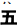 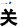 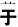 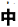 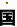 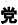 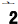 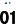 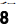 （ 一）一般公共预算当年拨款规模变化情况中国共产党岳普湖县委员会老干部局2018年一般公共预算拨款153.59 万元，比上年执行数减少5.72 万元，下降3.7%。主要原因是：  一人退休（二）一般公共预算当年拨款结构情况1、2013201行政运行（组织事务） 133.41万元，占81.55%。2、2013299其他组织事务支出10万元，占6.11%。3、2080505机关事业单位基本养老保险缴费支出9.94万元，占6.07%。4、2210201 住房公积金10.24万元，占6.26%。（三） 一般公共预算当年拨款具体使用情况1、2013201行政运行（组织事务） 2018年预算数为133.41万元，比上年执 行数增加12.34万元，增长9.25%，主要原因是： 社保基数较上年有所增加。2、2013299其他组织事务支出2018年预算数为10万元，比上年执行数减少 7.46万元，减少57.27%，主要原因是： 离退休干部活动减少。3、2080505机关事业单位基本养老保险缴费支出2018年预算数为9.94万元 ，比上年执行数减少7.04万元，减少58.54%，主要原因是： 离退休人员减少。4、2210201住房公积金2018年预算数为10.24万元，比上年执行数增加0.42万元，增加 4.1%，主要原因是： 2018年基数有所增加。六、关于中国共产党岳普湖县委员会老干部局2018年一般公共预算基 本支出情况说明中国共产党岳普湖县委员会老干部局2018年一般公共预算拨款基本支 出163.59万元，其中：人员经费143.41万元，主要包括： 基本工资38.87万元、津贴补贴47.47万 元、奖金3.32万元、机关事业单位基本养老保险缴费9.94万元、职工基本医疗 保险缴费8.01万元、公务员医疗补助缴费3.23万元、其他社会保障缴费0.61万 元、住房公积金10.24万元、退休费5.44万元、奖励金0.46万元、医疗费补助公用经费6万元，主要包括：办公费1.2万元、印刷费0.8万元、水费0.3万 元、电费0.2万元、邮电费0.5万元、公务用车运行维护费3.0万元。七、关于中国共产党岳普湖县委员会老干部局2018年项目支出情况说 明项目名称： 离退休干部特需费及活动费设立的政策依据： 喀党组通字【2014】 11号预算安排规模： 离退休干部及遗孀60人。项目承担单位： 岳普湖县委老干部局资金分配情况： 离休干部及遗孀人均2000元，县级退休干部及遗孀人均1000元 ，离休干部38名，县级退休干部22人， 日常生病住院探望2000元。资金执行时间： 2018年一月、2018年八月八、关于中国共产党岳普湖县委员会老干部局2018年一般公共预算“ 三公”经费预算情况说明中国共产党岳普湖县委员会老干部局2018年“三公”经费财政拨款预 算为3万元，其中： 因公出国（境） 费0万元，公务用车购置0万元，公务用车  运行费3万元，公务接待费0万元。2018年“三公”经费财政拨款预算比上年增加（减少） 0万元，其中： 因 公出国（境） 费增加（减少） 0   万元，主要原因是无； 公务用车购置费为0 ，未安排预算。[或公务用车购置费增加（减少） 0 万元，主要原因是无，公 务用车运行费增加（减少） 0万元，主要原因是无公务用车运行费； 公务接待 费增加（减少） 0万元，主要原因是无公务接待费九、关于中国共产党岳普湖县委员会老干部局2018年政府性基金预算 拨款情况说明中国共产党岳普湖县委员会老干部局2018年没有使用政府性基金预算 拨款安排的支出，政府性基金预算支出情况表为空表。十、其他重要事项的情况说明（ 一）机关运行经费情况2018年，中国共产党岳普湖县委员会老干部局及下属1  家行政单位 、1  家参公管理事业单位和0家事业单位的机关运行经费财政拨款预算6万元 ，与上年预算6万元，无变化。（二）政府采购情况2018年，中国共产党岳普湖县委员会老干部局及下属单位政府采购预算0.5   万元，其中： 政府采购货物预算 0万元，政府采购工程预算0 万元，政府采2018年度本部门面向中小企业预留政府采购项目预算金额 0 万元，其中 ：面向小微企业预留政府采购项目预算金额 0万元。（ 三）国有资产占用使用情况截至2017年底，中国共产党岳普湖县委员会老干部局及下属各预算单 位占用使用国有资产总体情况为1.房屋0平方米，价值0万元。2.车辆1辆，价值14万元； 其中： 一般公务用车1辆，价值14万元； 执法执 勤用车 0辆，价值0万元； 其他车辆0辆，价值0万元。3.办公家具价值5.05万元。4.其他资产价值4.2万元。单位价值50万元以上大型设备 0 台（套） ，单位价值100万元以上大型设 备0台（套） 。2018年部门预算未安排购置车辆经费（或安排购置车辆经费 0 万元） ， 安排购置50万元以上大型设备 0台（套） ，单位价值100万元以上大型设备0台（ 四）预算绩效情况2018年度，本年度实行绩效管理的项目1 个，涉及预算金额10  万元。具体情况见下表（按项目分别填报） ：财政支出绩效目标申报表（2018年度）新疆维吾尔自治区中国共产党岳普湖县委员会老干部局（五） 其他需说明的事项无其他需说明的事项第四部分  名词解释名词解释：一、财政拨款： 指由一般公共预算、政府性基金预算安排的财政拨款数。二、一般公共预算： 包括公共财政拨款（补助） 资金、专项收入。三、财政专户管理资金： 包括专户管理行政事业性收费（主要是教育收费 ）、其他非税收入。四、其他资金： 包括事业收入、经营收入、其他收入等。五、基本支出： 包括人员经费、商品和服务支出（定额） 。其中，人员经 费包括工资福利支出、对个人和家庭的补助。六、项目支出： 部门支出预算的组成部分，是自治区本级部门为完成其特 定的行政任务或事业发展目标，在基本支出预算之外编制的年度项目支出计划七、 “三公”经费： 指自治区本级部门用一般公共预算财政拨款安排的因 公出国（境） 费、公务用车购置及运行费和公务接待费。其中，因公出国（境 ）费指单位公务出国（境） 的住宿费、旅费、伙食补助费、杂费、培训费等支 出； 公务用车购置及运行费指单位公务用车购置费及租用费、燃料费、维修费 、过路过桥费、保险费、安全奖励费用等支出； 公务接待费指单位按规定开支 的各类公务接待（含外宾接待） 支出。八、机关运行经费： 指各部门的公用经费，包括办公及印刷费、邮电费、 差旅费、会议费、福利费、 日常维修费、专用材料及一般设备购置费、办公用 房水电费、办公用房取暖费、办公用房物业管理费、公务用车运行维护费及其新疆维吾尔自治区中国共产党岳普湖县委员会老干部局 2018-4-17收收入支                        出支                        出项                    目预算数功能分类预算数财政拨款（补助）163 59201 一般公共服务支出143 41一般公共预算163.59202 外交支出政府性基金预算203 国防支出教育收费（财政专户）204 公共安全支出事业收入205 教育支出事业单位经营收入206 科学技术支出其他收入207 文化体育与传媒支出用事业基金弥补收支差额208 社会保障和就业支出9 94209 社会保险基金支出210 医疗卫生与计划生育支出211 节能环保支出212 城乡社区支出213 农林水支出214 交通运输支出215 资源勘探信息等支出216 商业服务业等支出217 金融支出219 援助其他地区支出220 国土海洋气象等支出221 住房保障支出10.24222 粮油物资储备支出223 国有资本经营预算支出227 预备费229 其他支出231 债务还本支出232 债务利息支出233 债务发行费支出小    计163.59小    计163.59单位上年结余（不包括国库集中支付额度结230 转移性支出收      入      总      计163.59支    出    合    计163.59功能分类科 目编码功能分类科 目编码功能分类科 目编码功能分类科目名称总计一般公共预 算拨款政府性基金 拨款财政专户管 理资金事业收入事业单位经 营收入其他收入用事业基金弥补收支差额国库集中支 付额度结余类款项功能分类科目名称总计一般公共预 算拨款政府性基金 拨款财政专户管 理资金事业收入事业单位经 营收入其他收入用事业基金弥补收支差额国库集中支 付额度结余********123456789中国共产党岳普湖县委员会 老干部局163.59163.59201一般公共服务支出143.41143.4132组织事务143.41143.412013201行政运行（组织事务 ）133.41133.412013299其他组织事务支出10.0010.00208社会保障和就业支出9 949 9405行政事业单位离退休9.949.942080505机关事业单位基本养 老保险缴费支出9.949.94221住房保障支出10 2410 2402住房改革支出10.2410.242210201住房公积金10.2410.24合计163 59163 59项目项目项目项目支出预算支出预算支出预算功能分类科 目编码功能分类科 目编码功能分类科 目编码功能分类科目名称合计基本支出项目支出类款项功能分类科目名称合计基本支出项目支出********123中国共产党岳普湖县委员会老干部工 作局163.59153.5910.00201一般公共服务支出143.41133.4110.0032组织事务143.41133.4110.002013201行政运行（组织事务）133.41133.412013299其他组织事务支出10.0010.00208社会保障和就业支出9.949.9405行政事业单位离退休9 949 942080505机关事业单位基本养老保险缴 费支出9.949.94221住房保障支出10.2410.2402住房改革支出10.2410.242210201住房公积金10.2410.24合计163.59153.5910.00财政拨款收入财政拨款收入财   政   拨  款   支  出财   政   拨  款   支  出财   政   拨  款   支  出财   政   拨  款   支  出项                   目合计功能分类合计一般公共预算政府性基金预 算一、财政拨款（补助）163.59201 一般公共服务支出143.41143.41一般公共预算163 59202 外交支出政府性基金预算203 国防支出204 公共安全支出205 教育支出206 科学技术支出207 文化体育与传媒支出208 社会保障和就业支出9.949.94209 社会保险基金支出210 医疗卫生与计划生育支出211 节能环保支出212 城乡社区支出213 农林水支出214 交通运输支出215 资源勘探信息等支出216 商业服务业等支出217 金融支出219 援助其他地区支出220 国土海洋气象等支出221 住房保障支出10.2410.24222 粮油物资储备支出223 国有资本经营预算支出227 预备费229 其他支出231 债务还本支出232 债务付息支出233 债务发行费用支出小          计163 59小     计163 59163 59230 转移性支出收     入     总     计163.59支    出   总   计163.59163.59项              目项              目项              目项              目一  般  公  共  预  算  支  出一  般  公  共  预  算  支  出一  般  公  共  预  算  支  出功能分类科目 编码功能分类科目 编码功能分类科目 编码功能分类科目名称小  计基  本  支  出项  目  支  出类款项功能分类科目名称小  计基  本  支  出项  目  支  出********123中国共产党岳普湖县委员会老干部 工作局163.59153.5910.00201一般公共服务支出143.41133.4110.0032组织事务143 41133 4110 002013299其他组织事务支出10.0010.002013201行政运行（组织事务）133.41133.41208社会保障和就业支出9.949.9405行政事业单位离退休9 949 942080505机关事业单位基本养老保险 缴费支出9.949.94221住房保障支出10.2410.2402住房改革支出10.2410.242210201住房公积金10.2410.24合计163.59153.5910.00项              目项              目项              目一般公共预算基本支出一般公共预算基本支出一般公共预算基本支出经济分类科目编 码经济分类科目编 码经济分类科目名称小  计人员经费公用经费类款经济分类科目名称小  计人员经费公用经费******123301工资福利支出121.69121.6930130101基本工资38.8738.8730130102津贴补贴47.4747.4730130103奖金3 323 3230130108机关事业单位基本养老保险缴费9.949.9430130110职工基本医疗保险缴费8 018 0130130111公务员医疗补助缴费3.233.2330130112其他社会保障缴费0 610 6130130113住房公积金10.2410.24302商品和服务支出6 006 0030230201办公费1.201.2030230202印刷费0.800.8030230205水费0.300.3030230206电费0.200.2030230207邮电费0 500 5030230231公务用车运行维护费3.003.00303对个人和家庭的补助25 9025 9030330302退休费5.445.4430330307医疗费补助20 0020 0030330309奖励金0.460.46合计153 59147 596 00科目编码科目编码科目编码科目项目名称项目支出合计工资福利 支出商品和服 务支出对个人和家庭的补助债务利息及费用支出资本性支出（基本 建设）资本性支 出对企业补助（基本 建设）对企业补 助对社会保障基金补助其他支出类款项科目项目名称项目支出合计工资福利 支出商品和服 务支出对个人和家庭的补助债务利息及费用支出资本性支出（基本 建设）资本性支 出对企业补助（基本 建设）对企业补 助对社会保障基金补助其他支出**********1234567891011中国共产党岳普湖县委员会 老干部局10.0010.00201一般公共服务支出10.0010.0032组织事务10.0010.002013299其他组织事务支出离退休干部特需费及活动费10.0010.00合计10.0010.00合计因公出国（境） 费公务用车购置及运行费公务用车购置及运行费公务用车购置及运行费公务接待费合计因公出国（境） 费小计公务用车购置费公务用车运行维护费公务接待费1234563.003.003.003.003.003.00项目项目项目项目政府性基金预算支出政府性基金预算支出政府性基金预算支出功能分类科目 编码功能分类科目 编码功能分类科目 编码功能分类科目名称小计基本支出项目支出类款项功能分类科目名称小计基本支出项目支出********123项目名称离休干部活动费项目属性主管部门岳普湖县委组织部项目实施单位岳普湖县委老干部局岳普湖县委老干部局岳普湖县委老干部局项目起止时间2019.01--2018年9月项目负责人卢向文联系电话13899103310项目资金（万元 ）资金总额资金总额资金总额资金总额资金总额项目资金（万元 ）财政拨款： 10万元财政拨款： 10万元财政拨款： 10万元财政拨款： 10万元财政拨款： 10万元项目资金（万元 ）自有资金： 0自有资金： 0自有资金： 0自有资金： 0自有资金： 0项目资金（万元 ）经营性收入:0经营性收入:0经营性收入:0经营性收入:0经营性收入:0项目资金（万元 ）其他收入:0其他收入:0其他收入:0其他收入:0其他收入:0项目资金（万元 ）其他收入： 0其他收入： 0其他收入： 0其他收入： 0其他收入： 0单位职能阐述贯彻落实党中央、国务院、 自治区及地区关于退休退休干部的各项方针、政策； 了解掌握全县 老干部工作和关心下一代工作的基本情况，及时向县委反映问题，并提出意见和建议贯彻落实党中央、国务院、 自治区及地区关于退休退休干部的各项方针、政策； 了解掌握全县 老干部工作和关心下一代工作的基本情况，及时向县委反映问题，并提出意见和建议贯彻落实党中央、国务院、 自治区及地区关于退休退休干部的各项方针、政策； 了解掌握全县 老干部工作和关心下一代工作的基本情况，及时向县委反映问题，并提出意见和建议贯彻落实党中央、国务院、 自治区及地区关于退休退休干部的各项方针、政策； 了解掌握全县 老干部工作和关心下一代工作的基本情况，及时向县委反映问题，并提出意见和建议贯彻落实党中央、国务院、 自治区及地区关于退休退休干部的各项方针、政策； 了解掌握全县 老干部工作和关心下一代工作的基本情况，及时向县委反映问题，并提出意见和建议项目概况在两节期间走访慰问副县级以上离退休老干部，是落实老干部政治待遇、生活待遇的具体体现 ，让老干部享受改革发展的红利在两节期间走访慰问副县级以上离退休老干部，是落实老干部政治待遇、生活待遇的具体体现 ，让老干部享受改革发展的红利在两节期间走访慰问副县级以上离退休老干部，是落实老干部政治待遇、生活待遇的具体体现 ，让老干部享受改革发展的红利在两节期间走访慰问副县级以上离退休老干部，是落实老干部政治待遇、生活待遇的具体体现 ，让老干部享受改革发展的红利在两节期间走访慰问副县级以上离退休老干部，是落实老干部政治待遇、生活待遇的具体体现 ，让老干部享受改革发展的红利项目立项情况项目立项的依据喀党组字【2014】 11号喀党组字【2014】 11号喀党组字【2014】 11号喀党组字【2014】 11号项目立项情况项目申报的可行性贯彻落实党中央、国务院、 自治区及地区关于退休退休干部的各项方针、政策，组织引导老干部积极参与“三个文明” 建设，总结推广老干部发挥余热的先进事迹和经验。贯彻落实党中央、国务院、 自治区及地区关于退休退休干部的各项方针、政策，组织引导老干部积极参与“三个文明” 建设，总结推广老干部发挥余热的先进事迹和经验。贯彻落实党中央、国务院、 自治区及地区关于退休退休干部的各项方针、政策，组织引导老干部积极参与“三个文明” 建设，总结推广老干部发挥余热的先进事迹和经验。贯彻落实党中央、国务院、 自治区及地区关于退休退休干部的各项方针、政策，组织引导老干部积极参与“三个文明” 建设，总结推广老干部发挥余热的先进事迹和经验。项目立项情况项目申报的必要性贯彻落实党中央、国务院、 自治区及地区关于退休退休干部的各项方针、政策，组织指导老干部政治学习，阅读文件、 听重要报告，参加有关会议和重要政治活动。贯彻落实党中央、国务院、 自治区及地区关于退休退休干部的各项方针、政策，组织指导老干部政治学习，阅读文件、 听重要报告，参加有关会议和重要政治活动。贯彻落实党中央、国务院、 自治区及地区关于退休退休干部的各项方针、政策，组织指导老干部政治学习，阅读文件、 听重要报告，参加有关会议和重要政治活动。贯彻落实党中央、国务院、 自治区及地区关于退休退休干部的各项方针、政策，组织指导老干部政治学习，阅读文件、 听重要报告，参加有关会议和重要政治活动。项目实施进度计 划项目实施内容走访慰问完成时间完成时间完成时间项目实施进度计 划1、离退休干部春节慰问2018年2月13日2018年2月13日2018年2月13日2018年2月13日项目实施进度计 划2、副县级民族干部古尔邦节慰问2018年8月25 日2018年8月25 日2018年8月25 日2018年8月25 日项目实施进度计 划……单位显 示编码单位名称项目编 号项目名 称领导批 示或项 目依据项目执 行时间总计数值列CNum(公共财政预算拨款)数值列CNum(基金预算拨款)CNum( 纳入专 户管理 的非税 收入小数值列CNum(事业单位经营支出)数值列CNum(其他收入)数值列CNum(上年结余、结转)001009中国共产 党岳普湖 县委员会 老干部工0010092 018XM00 000001离退休干部特需费及活动费喀党组通字【2014】11号文九月份10.0010.00